Урок географии в 8 классе на тему «Животный мир Австралии»ЦЕЛЬ: сформировать представление о своеобразии животных Австралии, познакомить с мерами по охране природы материка. Задачи: способствовать развитию любознательности, устной речи, памяти, мышления;  расширять общий кругозор учащихся;  продолжать учить работать с картами, таблицами, иллюстрациями. Орг.момент. Эмоц.настрой на урок.Учитель показывает детям колокольчик. – Посмотрите на этот чудо-колокольчик. Давайте закроем глаза и послушаем его хрустальный звон. Пусть звон колокольчика с его грустными и радостными нотками звучит в наших сердцах и будит наши добрые чувства, пробуждает в нас уважение друг к другу и взаимопонимание.Географическая разминка.Начнём урок с географической разминки. Перед вами карточки с изображениями географических объектов. Назовите одним понятием, что это? (МАТЕРИКИ)Вспомним названия материков...(дети называют, учитель крепит на доску карточку с названием материка)Задание: Посмотрите на изображения материков. Выберите карточку с изображением материка вам знакомого. Расположите карточку на доске так, как материк расположен на карте. Подпишите его.С каким материком мы знакомимся? (Австралия)Объявление темы и целей урока.И сегодня на уроке мы продолжаем изучать Австралию. Тему урока вы узнаете, если правильно составите предложениеАвстралия — материк уникальных животных.Что значит слово УНИКАЛЬНЫЕ? (редкие, неповторимые, единственные)Как вы думаете, какая главная ЦЕЛЬ будет у нашего урока? Что мы должны будем узнать к концу урока? (Какие животные обитают в Австралии)Знакомство с новым материалом.Австралия – материк уникальных животных. Необычен и интересен животный мир Австралии, и для этого есть свои причины. Австралия славится безоблачным синим небом, щедрым солнцем и вполне благоприятным мягким климатом. Резких перепадов температур на этой территории планеты практически не наблюдается. Материк на протяжение длительного времени был скрыт от остальных частей света.Именно поэтому далёкий тропический материк не просто необычен, а, в некотором роде, фантастичен, ведь животные Австралии обладают своеобразием и уникальной неповторимостью.Описание животных Австралии, птиц и прочих живых организмов можно продолжать до бесконечности. Австралия объявлена  материком-заповедником. А какие животные живут только в Австралии? Об этом мы узнаем на уроке.Презентация — фотослайды животных + сообщения учащихся.СУМЧАТЫЕ Этот класс животных является уникальным, поскольку на животе у них есть складка кожи по типу кармана или сумки, в которой находятся соски. Детёныши сумчатых рождаются маленькими, слепыми и не имеют шерстяного покрова. Вот тут на помощь приходит тёплая и уютная мамина сумка, где малыши питаются и развиваются до того момента, как смогут видеть и самостоятельно передвигаться. Они начинают ненадолго вылезать из сумки в возрасте нескольких месяцев, а окончательно покидают её в возрасте от одного года. Живут эти необычные животные исключительно в Австралии, являясь её визитной карточкой. Видеофрагмент Физкультминутка.Первичное закрепление. Работа с карточками1)  (6 шт.) РАБОТА В ПАРАХ: Возьмите жёлтую карточку. Разрезные слова. Собрать названия животных.ВОМ-БАТ, КВ-ОЛЛ, КЕН-ГУ-РУ, Е-ХИД-НА.2) (12 шт. 6 и 6 для 1вар.и 2 вар.) ИНДИВИДУАЛЬНАЯ РАБОТА с последующей самопроверкой. Возьмите синюю карточку. Назовите животных. Определите, кто из них лишний.УТКОНОС, КЕНГУРУ, КОАЛА, СЕВЕРНЫЙ ОЛЕНЬ.ДЯТЕЛ, КИВИ, ЛИРОХВОСТ, ЭМУ3) (12 шт.) ИНДИВИДУАЛЬНАЯ РАБОТА с последующей взаимопроверкой. Возьмите зелёную карточку. ТЕСТОВЫЕ ЗАДАНИЯ. Оценить. Поднять карточку с оценкой,  на которую справились с работой. Оценки в дневник. Расписаться.Итог урока.Итак, мы выяснили, что животный мир Австралии уникален. В Австралии проживают животные, которых нет ни на одном материке. Я предлагаю вам поиграть в игру“Фотоохотники”. Я вам на протяжении 50 секунд показываю плакат с названиями животных, вы должны успеть сфотографировать (запомнить) названия животных. Затем одно из них убирается, и вы говорите кого не хватает. Вы совершили охоту на животных Австралии в игровой форме, а на самом деле в Австралии разработан ряд законов, которые запрещают  вывоз редчайших животных, содержание их в неволе, охоту на многие виды.Австралийцы проявляют трогательную заботу о животных. В каждом крупном городе есть заповедники и  национальные парки.  Рефлексия.Звон в колокольчик. Много раз — урок понравился, дал хорошие знания о животных Австралии.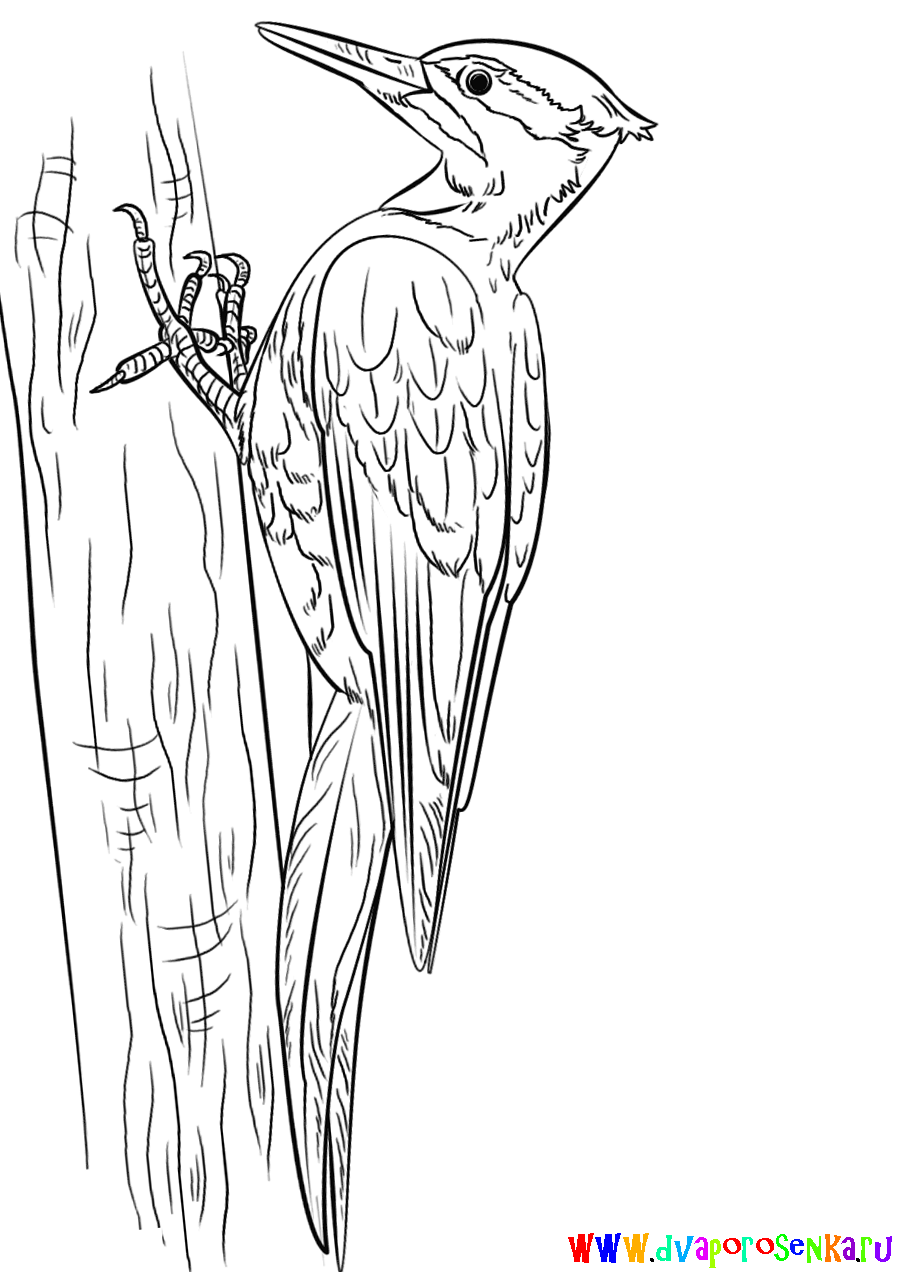 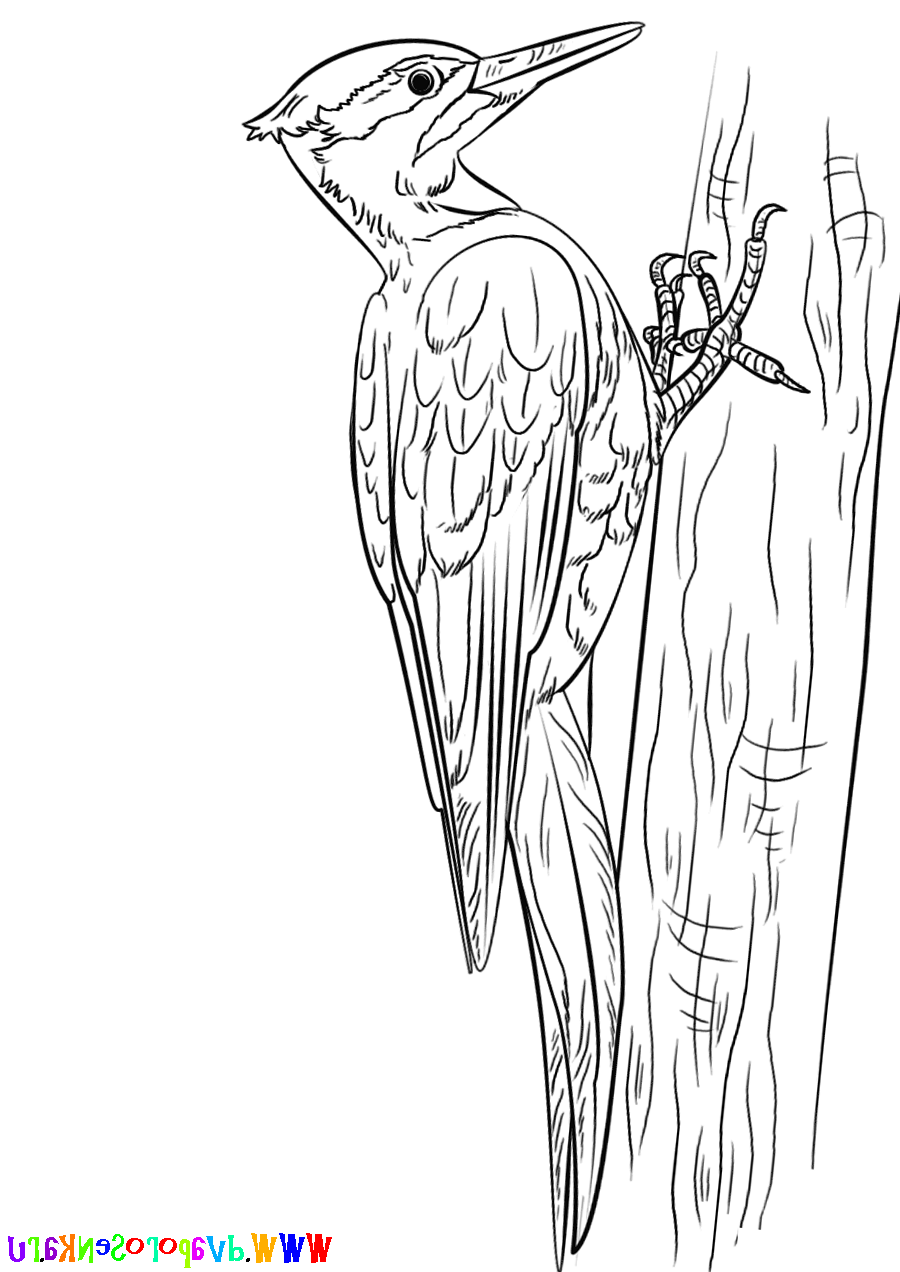 